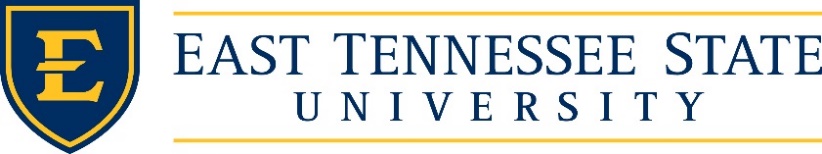 Faculty Senate AgendaApril 20, 20202:45 p.m.  Virtual Zoom MeetingCelebrationsIntroductions of GuestsAnnouncementsMark your calendar - 2020 Fall Retreat – August 18thApproval of minutes from April 6, 2020Information items College Elections Update – Dr. McGarryHandbook Committee Update – Dr. EppsBoard of Trustees Report – Dr. FoleyUniversity Committees Report Other ReportsWorking Groups Report – Work Group ChairAdministrative Review – Dr. O’NeilShared Governance – Dr. LyonsCampus Communications – Dr. GarrisFaculty Safety and Planning – Dr. PealerPaid Family Leave – Dr. AlexanderOld BusinessCommittee on Committees – Dr. Epps New BusinessElection of 2020-2021 Faculty Senate Officers – Dr. Epps and Dr. GrayComments from guestsAdjourn 